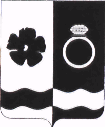 СОВЕТ ПРИВОЛЖСКОГО МУНИЦИПАЛЬНОГО РАЙОНАРЕШЕНИЕг. ПриволжскО согласовании принятия земельного участка из муниципальной собственности городского округа Иваново в муниципальную собственность Приволжского муниципального районаРуководствуясь Гражданским кодексом Российской Федерации, Земельным кодексом Российской Федерации, в соответствии с Федеральным законом от 06.10.2003 № 131-ФЗ «Об общих принципах организации местного самоуправления в Российской Федерации», Уставом Приволжского муниципального района, в связи с поступлением обращения Администрации города Иваново от 28.07.2022 №01-25-928 о передаче земельных участков, Совет Приволжского муниципального района РЕШИЛ:1. Согласовать принятие из муниципальной собственности городского округа Иваново в муниципальную собственность Приволжского муниципального района земельного участка с кадастровым номером 37:13:030701:448, площадью 9746 кв.м., по адресу: Ивановская область, Приволжский район, д. Колышино, для последующего размещения на нем объектов инженерной инфраструктуры.2. Администрации Приволжского муниципального района совместно с администрацией города Иваново оформить акт приема-передачи, вышеуказанного земельного участка, в соответствии с действующим законодательном.3. Настоящее решение вступает в силу со дня официального опубликования в информационном бюллетене «Вестник Совета и администрации Приволжского муниципального района».Председатель Совета Приволжского муниципального района                                                                  С.И.ЛесныхГлава Приволжского муниципального района                                                         И.В. МельниковаЛист согласованияпроекта решения Совета Приволжского муниципального районаПроект решения вносит Комитет по управлению муниципальным имуществом(наименование структурного подразделения Администрации или учреждения)Список рассылки от«25»082022 №48Дата внесения проектаДолжность лица, внесшего проект ФИО должностного лица, внесшего проектПодпись о согласовании проекта или Замечания к проектуГлавный специалист КУМИЯблокова О.А.Председатель КУМИМелешенко Н.Ф.СогласованоСогласованоСогласованоСогласованоНачальник юридического отделаСкачкова Н.Н.КоличествоэкземпляровНаименование структурного подразделения Администрации или учрежденияФИОадресата1Комитет по управлению муниципальным имуществомМелешенко Н.Ф.1Администрация Приволжского муниципального районаКуликова Н.И.